                                                Олимпиада школьников по искусству школьный  этап 2017-2018 уч. год.8 класс.  Код_________________________________Первый тур.         (78 баллов)Выберите предпочтительный для вас ответ «да» или «нет». Подчеркните его.  (2б.)1. Можно ли определить характер и жизненное содержание песни, исполняемой на иностранном языке?  (0,5 б.)Да. 					Нет. 2. Сопрано – это низкий женский голос? (0,5 б.)Да. 					Нет.3. Опера «Ивана Сусанин» и «Жизнь за царя» - названия одно и того же музыкального произведения? (0,5 б.)Да. 					Нет.4. Для гомофонии характерно подразделение на главный и сопровождающий голоса?(0,5 б.)Да. 					Нет.Выделите правильный ответ5. Кто из перечисленных композиторов не является Венским классиком. (1б.)а) Л. Бетховен;              б) И.С. Бах;               в) В.А. Моцарт;                г) И. Гайдн.6. Слово «увертюра» обозначает. (1б.)а) название инструмента;                               б) оркестровое вступление;в) пьесу для постановки на сцене;                  г) определение темпа.7. «Рефрен» звучит в:  (1б.)а) одночастной форме;    б) рондо;    в) двухчастной;  г) в куплетной.8. Какого номера нет в опере:   (1б.)а) арии;       б) ансамбля;     в) дуэта;     г) па-де-де.9. Многоголосное музыкальное произведение - это: (1б.)а) фуга;    б) соната;    в) прелюдия;         г) романс.10. Песня-баллада Ф. Шуберта «Лесной царь» написана на слова: (1б.)а) И. Шиллера;    б) И. Гёте;     в) В. Шекспира;  г) Ф. Петрарки. 11. Какое произведение принадлежит Л.В. Бетховену: (1б.)а) Фортепианный цикл «Картинки с выставки»;    б)  Симфония «Юпитер»;в) Увертюра «Эгмонт»; г) Фортепианный цикл «Времена года».    12. Что характерно для музыки композиторов-романтиков:    (1б.)а) тяготение к сказочным событиям;       б) отображение эмоциональной жизни человека;     в) историческая тематика;     г) воплощение темы любви.13. Какое произведение не принадлежит П.И. Чайковскому? (1б.)а) Опера «Евгений Онегин»;            б) Балет  «Петрушка»;в) Фортепианный цикл «Детский альбом»;г) Увертюра-фантазия «Ромео и Джульетта».14.Отметь композиторов, которые  входили  в «Могучую кучку». (5 б.)
а) Ц.А. Кюиб) М.П. Мусоргскийв) В.А.Моцарт
г) Б А.П. Бородинд) Н.А. Римский-Корсаков
е)  Л.В. Бетховенж) М.Л. Балакирев15. Соотнеси название музыкального произведения и его создателя. (5б.) 16. Напишите слова 2-го куплета главной песни России. Кто является авторами музыки и слов?  (6 б.)_________________________________________________________________________________________________________________________________________________________________________________________________________________________________________________________________________________________________________________________________________________________________________________________________Автор музыки_________________________________________________________________Автор слов___________________________________________________________________17. Кто исполняет эти произведения.  (5 б.)18. Как называется картина Репина, на которой он запечатлел свою юную дочь Веру? (2б.)а) «Бабочка»;                                 в) «Стрекоза»;б) «Козочка»;                               г) «Сорока».19. Соотнеси  жанры произведений художников. (4 балла)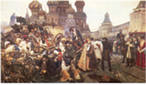 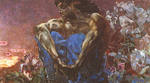 1. В.Суриков                                                                                2. М.Врубель«Утро стрелецкой казни»                                                     «Демон поверженный»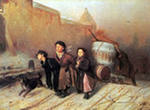 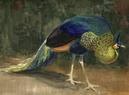 В.Перов                                                                 4. Ватагин                               «Тройка»                                                            Иллюстрация «Птицы»а) анималистический;   б) исторический;     в) бытовой;      г) мифологический.20.Проведите соответствие определений. (5 баллов)21. Отметь стрелочками виды искусства.  (5 б.)        временные 		                                                     пространственные								             скульптура                                                       литература                                                         музыка                                                         графика                                                       архитектура  22. После прослушивания, какого произведения американский критик написал: (2 б.)       «Какой дьявол может победить народ, способный создавать музыку, подобную этой…»                                           а) Чайковский «Симфония №6»                                           б) Шостакович «Ленинградская симфония».                                            г) Бетховен  «Симфония №5» 23.В каком из перечисленных произведений выражен остродраматический образ? (2б.)                                            а) Шуберт «Серенада»                                            б) Шуберт «Лесной царь»                                            в) Шуберт «Ave Maria»24. О каком складе музыки говорил Бах: « Каждый голос в сочинении  - это личность, а многоголосное сочинение  - беседа между этими личностями, и надо ставить за правило, чтобы каждая из личностей говорила хорошо и вовремя, а если не имеет, что сказать, то лучше бы молчала и ждала, пока не дойдет до неё очередь».  (2 б.)                                            а) гомофония                                            б) какофония                                             в) полифония25.Определи описание эпизода нашествия из 7 симфонии Шостаковича: (2б.)                     а) Произведение начинается  с еле слышного звучания барабанчика разрастается постепенно и доходит до кульминации в звучании. В основе произведения непрерывно и плавно льющаяся песенно-танцевальная мелодия.                      б) Произведение начинается  с еле слышного звучания барабанчика разрастается постепенно и доходит до кульминации в звучании. В основе произведения  резкая , лишенная песенности маршевая мелодия, каждая интонация которой словно «отрубается» от соседней.                       в) Произведение начинается с еле слышного звучания флейты, разрастается постепенно и доходит до кульминации в звучании.  В основе произведения  призывная  мелодия, стремящаяся в своем развитии в верхний регистр.26.  Кто из немецких композиторов мог сказать о себе такие слова? (2б.)«Не могу я жить в покое,    Если вся душа в огне    Не могу я жить без боя    И без бури, в полусне»._____________________.27. Соотнеси  фамилию композитора и его портрет.  (5 б.)1.               2.            3. 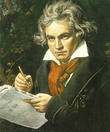 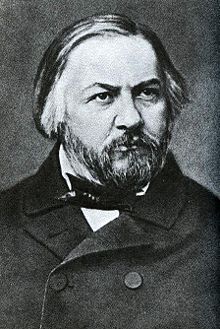 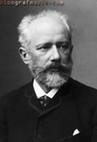 4.             5. 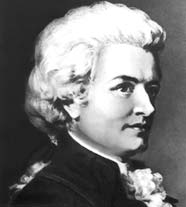 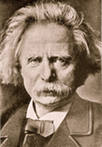 А) Э. Григ   Б) П. Чайковский   В) А. Моцарт   Г) М. Глинка    Д) Л. Бетховен 28. Соотнеси произведения и авторов. (3 балла)а) Леонардо да Винчи  б) Рафаэль Сантив) Рембрандт Ван Рейн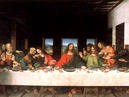 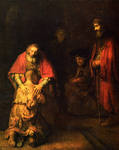 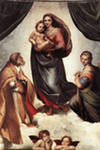 1. «Тайная вечеря»                      2.  «Возвращение                    3. «Сикстинская                                                                                                   Блудного сына»                          мадонна29. Запишите автора картин  и  названия картин, фрагменты которых представлены ниже. (4 баллов)а)      б)       в)             г)   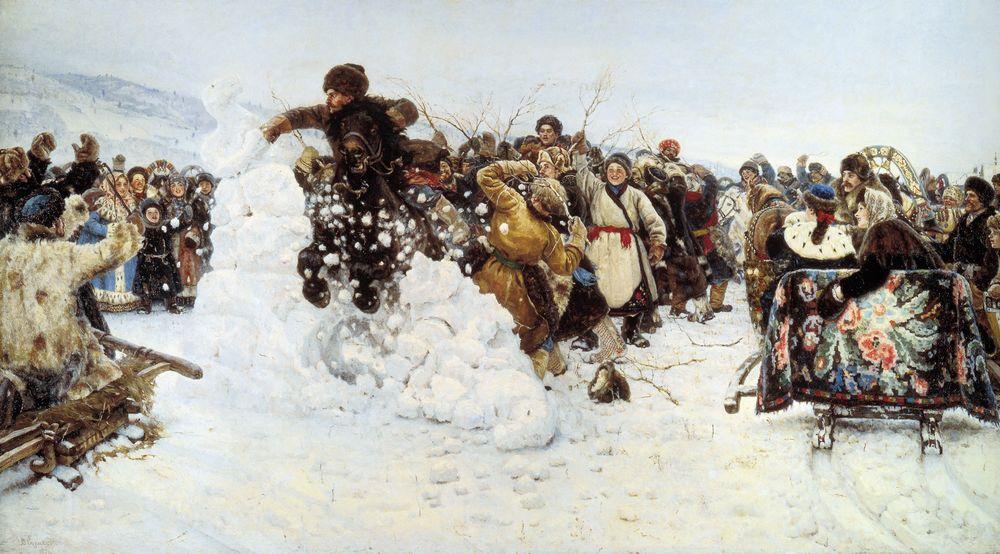 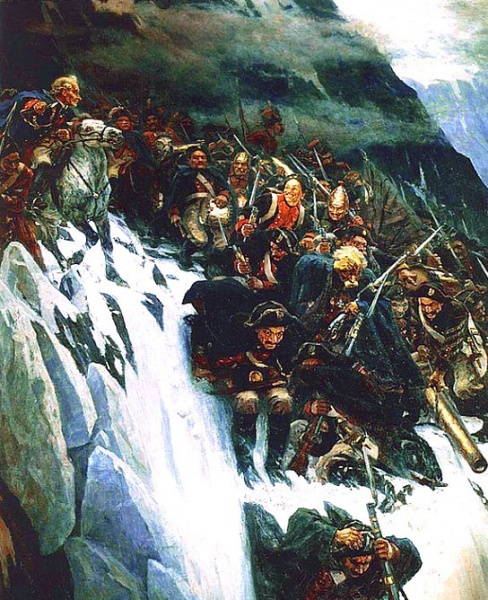 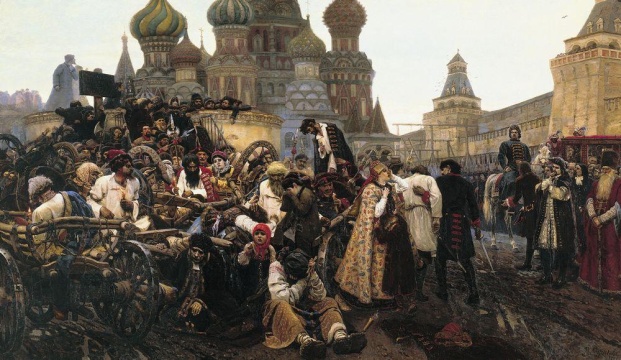 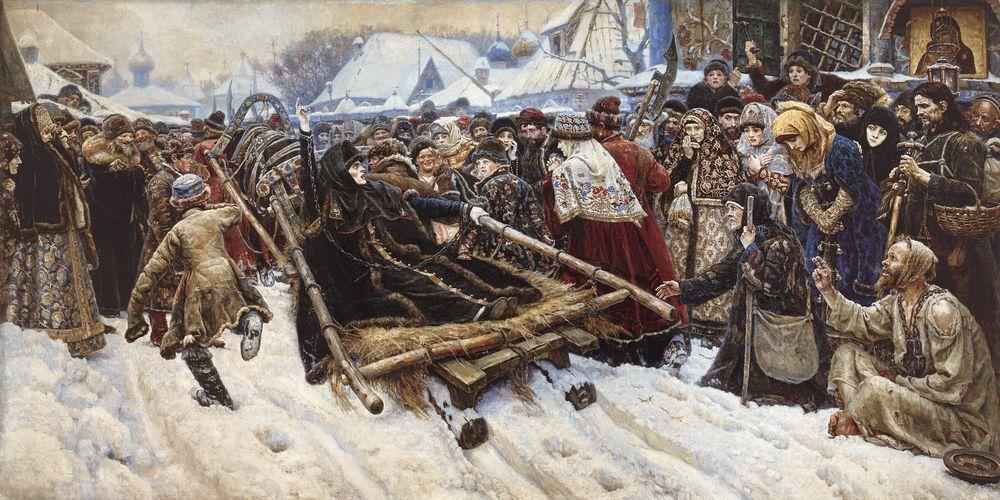 30.  На иллюстрациях представлены 8 живописных полотен разных жанров. Ниже предложены варианты ответов. Соотнесите названия жанров с изображениями. Ответы (буквы) необходимо вписать в Таблицу.(8 б.)Выбрать нужные буквы и вписать в пустую строку Таблицы А.        	портрет1Б.		пейзажВ.		натюрмортГ.		живопись на религиозные сюжетыД.		маринаЕ.		бытовая (жанровая) живописьЖ.	            историческая живописьЗ.		мифологическая живописьИ.		анималистический жанрК.		интерьерЛ.		ведутаТаблицаВторой тур. (22 б.)Прочитайте стихотворение.БуряСвежеет ветер, меркнет ночь,
А море злей и злей бурлит,
И пена плещет на гранит -
То прянет, то отхлынет прочь.Всё раздражительней бурун;
Его шипучая волна
Так тяжела и так плотна,
Как будто в берег бьёт чугун.Если бы вы были композитором, какую музыку вы написали бы под впечатлением от этих стихов? Впишите в таблицу характеристики  средств музыкальной выразительности и их характеристики, которые вы использовали бы для написания своей музыки. (12б.)Как ты думаешь, нужен ли урок музыки современному школьнику? Почему? (4б.)Как ты понимаешь слова, сказанные известным композитором Г. Свиридовым: «Знатоками музыки не рождаются, а становятся»? Поясни свою точку зрения.  (6 б.)Всероссийская олимпиада школьников по искусству муниципальный этап 2015-2016 уч. год.8 класс.  Код_________________________________Ответы.Первый тур.         (78 баллов)Выберите предпочтительный для вас ответ «да» или «нет». Подчеркните его.  (2б.)1. Можно ли определить характер и жизненное содержание песни, исполняемой на иностранном языке?  (0,5 б.)Да. 					Нет. 2. Сопрано – это низкий женский голос? (0,5 б.)Да. 					Нет.3. Опера «Ивана Сусанин» и «Жизнь за царя» - названия одно и того же музыкального произведения? (0,5 б.)Да. 					Нет.4. Для гомофонии характерно подразделение на главный и сопровождающий голоса?(0,5 б.)Да. 					Нет.5. Кто из перечисленных композиторов не является Венским классиком. (1б.)а) Л. Бетховен;              б) И.С. Бах;               в) В.А. Моцарт;                г) И. Гайдн.6. Слово «увертюра» обозначает. (1б.)а) название инструмента;                               б) оркестровое вступление;в) пьесу для постановки на сцене;                  г) определение темпа.7. «Рефрен» звучит в:  (1б.)а) одночастной форме;    б) рондо;    в) двухчастной;  г) в куплетной.8. Какого номера нет в опере:   (1б.)а) арии;       б) ансамбля;     в) дуэта;     г) па-де-де.9. Многоголосное музыкальное произведение - это: (1б.)а) фуга;    б) соната;    в) прелюдия;         г) романс.10. Песня-баллада Ф. Шуберта «Лесной царь» написана на слова: (1б.)а) И. Шиллера;    б) И. Гёте;     в) В. Шекспира;  г) Ф. Петрарки. 11. Какое произведение принадлежит Л.В. Бетховену: (1б.)а) Фортепианный цикл «Картинки с выставки»;    б)  Симфония «Юпитер»;в) Увертюра «Эгмонт»; г) Фортепианный цикл «Времена года».    12. Что характерно для музыки композиторов-романтиков:    (1б.)а) тяготение к сказочным событиям;          б) историческая тематика;     в) воплощение темы любви.13. Какое произведение не принадлежит П.И. Чайковскому? (1б.)а) Опера «Евгений Онегин»;            б) Балет  «Петрушка»;в) Фортепианный цикл «Детский альбом»;г) Увертюра-фантазия «Ромео и Джульетта».14.Отметь композиторов, которые  входили  в «Могучую кучку». (5 б.)
а) Ц.А. Кюиб) М.П. Мусоргскийв) В.А.Моцарт
г) Б А.П. Бородинд) Н.А. Римский-Корсаков
е)  Л.В. Бетховенж) М.Л. Балакирев15. Соотнеси название музыкального произведения и его создателя. (5б.) 16. Напишите слова 2-го куплета главной песни России. Кто является авторами музыки и слов?  (6 б.)От южных морей до полярного края 
Раскинулись наши леса и поля. 
Одна ты на свете! Одна ты такая — 
Хранимая Богом родная земля!Автор музыки: А. АлександровАвтор слов: С. Михалков17. Кто исполняет эти произведения.  (5 б.)18. Как называется картина Репина, на которой он запечатлел свою юную дочь Веру? (2б.)а) «Бабочка»;                                 в) «Стрекоза»;б) «Козочка»;                                 г) «Сорока».19. Соотнеси  жанры произведений художников. (4 балла)1. В.Суриков                                                                                2. М.Врубель«Утро стрелецкой казни»                                                     «Демон поверженный»В.Перов                                                                 4. Ватагин                               «Тройка»                                                            Иллюстрация «Птицы»а) анималистический;   б) исторический;     в) бытовой;      г) мифологический.20.Проведите соответствие определений. (5 баллов)21. Отметь стрелочками виды искусства.  (5 б.)                    временные 		                                        пространственные								             скульптура                                                          литература                                                              музыка                                                             графика                                                                архитектура  22. После прослушивания, какого произведения американский критик написал: (2 б.)       «Какой дьявол может победить народ, способный создавать музыку, подобную этой…»                                           а) Чайковский «Симфония №6»                                           б) Шостакович «Ленинградская симфония».                                            г) Бетховен  «Симфония №5» 23.В каком из перечисленных произведений выражен остродраматический образ? (2б.)                                            а) Шуберт «Серенада»                                            б) Шуберт «Лесной царь»                                            в) Шуберт «Ave Maria»24. О каком складе музыки говорил Бах: « Каждый голос в сочинении  - это личность, а многоголосное сочинение  - беседа между этими личностями, и надо ставить за правило, чтобы каждая из личностей говорила хорошо и вовремя, а если не имеет, что сказать, то лучше бы молчала и ждала, пока не дойдет до неё очередь».  (2 б.)                                            а) гомофония                                            б) какофония                                             в) полифония25.Определи описание эпизода нашествия из 7 симфонии Шостаковича: (2б.)                     а) Произведение начинается  с еле слышного звучания барабанчика разрастается постепенно и доходит до кульминации в звучании. В основе произведения непрерывно и плавно льющаяся песенно-танцевальная мелодия.                      б) Произведение начинается  с еле слышного звучания барабанчика, разрастается постепенно и доходит до кульминации в звучании. В основе произведения  резкая, лишенная песенности маршевая мелодия, каждая интонация которой словно «отрубается» от соседней.                       в) Произведение начинается с еле слышного звучания флейты, разрастается постепенно и доходит до кульминации в звучании.  В основе произведения  призывная  мелодия, стремящаяся в своем развитии в верхний регистр.26.  Кто из немецких композиторов мог сказать о себе такие слова? (2б.)«Не могу я жить в покое,    Если вся душа в огне    Не могу я жить без боя    И без бури, в полусне» .Л.В. Бетховен.27. Соотнеси  фамилию композитора и его портрет.  (5 б.)1.               2.            3. 4.             5. А) Э. Григ   Б) П. Чайковский   В) А. Моцарт   Г) М. Глинка    Д) Л. Бетховен 28. Соотнеси произведения и авторов. (3 балла)а) Леонардо да Винчи  б) Рафаэль Сантив) Рембрандт Ван Рейн1. «Тайная вечеря»                      2.  «Возвращение                    3. «Сикстинская                                                                                                   Блудного сына»                          мадонна29. Запишите автора и  названия картин, фрагменты которых представлены ниже. (4 баллов)а)      б)       в)             г)   30.  На иллюстрациях представлены 8 живописных полотен разных жанров. Ниже предложены варианты ответов. Соотнесите названия жанров с изображениями. Ответы (буквы) необходимо вписать в Таблицу.(8 б.)Выбрать нужные буквы и вписать в пустую строку Таблицы А.        	портрет1Б.		пейзажВ.		натюрмортГ.		живопись на религиозные сюжетыД.		маринаЕ.		бытовая (жанровая) живописьЖ.	            историческая живописьЗ.		мифологическая живописьИ.		анималистический жанрК.		интерьерЛ.		ведутаТаблицаВторой тур. (22 б.)Прочитайте стихотворение.БуряСвежеет ветер, меркнет ночь,
А море злей и злей бурлит,
И пена плещет на гранит -
То прянет, то отхлынет прочь.Всё раздражительней бурун;
Его шипучая волна
Так тяжела и так плотна,
Как будто в берег бьёт чугун.Если бы вы были композитором, какую музыку вы написали бы под впечатлением от этих стихов? Впишите в таблицу характеристики  средств музыкальной выразительности и их характеристики, которые вы использовали бы для написания своей музыки. (12б.)Как ты думаешь, нужен ли урок музыки современному школьнику? Почему? (4б.)Как ты понимаешь слова, сказанные известным композитором Г. Свиридовым: «Знатоками музыки не рождаются, а становятся»? Поясни свою точку зрения.  (6 б.)1 М.РавельаУвертюра «Эгмонт»2И.С.БахбУвертюра «Руслан и Людмила»3М.Глинкав«Органная фуга ре –минор»4Л.В.БетховенгПолонез «Прощание с Родиной»5М.Огинскийд«Болеро»123451.Хора«Попутная песня» М. Глинки2.Симфонический оркестрб«Светит месяц»3.Оркестр народных инструментовв«Рассвет на Москве – реке» М.Мусоргского4.Солистг«Токката ре минор» И.С.Бах5.Органд«Жаворонок» М.Глинки1234512341.Соотношения частей тела человекааЛокальный цвет2.Цветовой строй произведениябПропорции 3.Собственный цвет предметавКолорит4.Замысел, отраженный в произведениигЦвет, пятно, линия, тон, перспектива5.Средства выразительностидСюжет123451.2.3.4.5.Название картины123АвторАвтор баллНазвание картиныа)1 баллб)1 баллв)1 баллг)1 балл1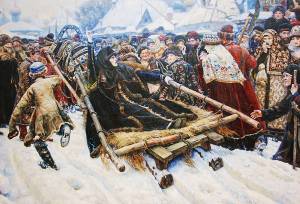 2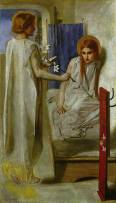 3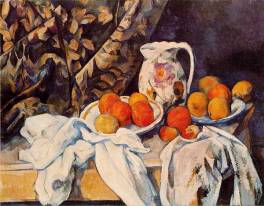 4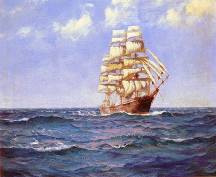 5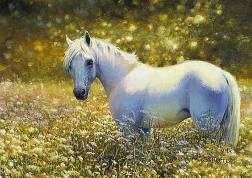 6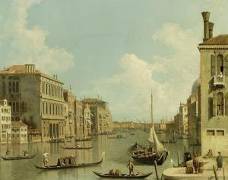 7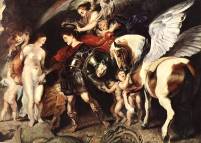 8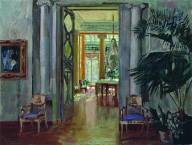 Иллюстрация №12345678Жанр живописи(вписать букву)Средства музыкальной выразительностиХарактеристикаМелодия (интонация)РитмЛадТемпТембрСопровождение (инструменты)1 М.РавельаУвертюра «Эгмонт»2И.С.БахбУвертюра «Руслан и Людмила»3М. Глинкав«Органная фуга ре –минор»4Л.В. БетховенгПолонез «Прощание с Родиной»5М. Огинскийд«Болеро»12345ДВБАГ1.Хора«Славься» М. Глинки2.Симфонический оркестрб«Светит месяц»3.Оркестр народных инструментовв«Рассвет на Москве – реке» М.Мусоргского4.Солистг«Токката ре минор» И.С.Бах5.Органд«Жаворонок» М.Глинки12345АВБДГ1234БГВА1.Соотношения частей тела человекааЛокальный цвет2.Цветовой строй произведениябПропорции 3.Собственный цвет предметавКолорит4.Замысел, отраженный в произведениигЦвет, пятно, линия, тон, перспектива5.Средства выразительностидСюжет12345БВАДГ1.2.3.4.5.ДГБВАНазвание картины123АвторАВБАвторВ. И. Суриков1 баллНазвание картиныа)«Взятие снежного городка»   1 баллб) «Переход Суворова через Альпы»1 баллв)«Утро стрелецкой казни»1 баллг)«Боярыня Морозова»1 балл12345678Иллюстрация №12345678Жанр живописи(вписать букву)ЖАВДИЛЗКСредства музыкальной выразительностиХарактеристикаМелодия (интонация)РитмЛадТемпТембрСопровождение (инструменты)